Delhi International School, Rohini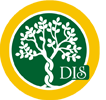 Planner for the Month of February for Class VI (2015 - 16)Syllabus for the Month of February for Class VI (2015-16)Class VIDetails of the Planner Activities: February (2015-16)Dear ParentPlease note that along with each activity some preparatory work has been mentioned, kindly go through it carefully.Please note that above mentioned activities shall be a part of FA.Ms. Priyanka Barara Head of the SchoolSundayMondayTuesdayWednesdayThursdayFridaySaturdayHolidayWorld Cancer DayInteractive NB Activity(Maths Activity)Science ActivityP.T.M.Classes (Nur – VII)HolidayMemory Game(English Activity)G.K. QuizClasses (III - VII)French activity(split the phase)Inter House CompetitionHasya Kavita(Hasgulle)HolidayHolidayDebate (SST Activity)Special Assembly“How much the world is aware about Cancer”Classes (V - VII)Hindi activitysaMklp laoKna(saMskRt ik`yaaklaap)Holiday Holiday International Mother Language DayHoliday Preparatory LeaveClasses (III - VII)HolidayHoliday National Science DayS.A. II BeginsClasses (III - VII)S.A. II Exam(S.St)S. No.SubjectsTopicEnglishGRAMMAR:Reported SpeechWRITING:Letter WritingRevision of SA SyllabusHindivasaMtpaz – 16 vana ko maaga- maoM  paz – 17 saaÐsa –saaÐsa maoM baaÐsavyaakrNa Apizt pd\yaaMSa  ¸Apizt gad\yaaMSa ¸ ASaud\Qa SabdaoM AaOr vaa@yaaoM kao Saud\Qa krnaa ¸ kalaMathematicsChapter15 – Visualizing Solid ShapesChapter 14 – Practical GeometryChapter 10 – MensurationChapter 9 – Data HandlingRevision of SA SyllabusScienceChapter 13 – MagnetismChapter 14 – WaterChapter 15 – Air Around  UsSocial studiesHISTORYCh-11 Harsha, Chalukyas and PallavasCh-12 Ancient India – Culture and ScienceCIVICSCh-7 Urban Local Self – GovernmentCh-8 Rural AdministrationSanskritsaMskRt maiNakaPaaz-16  – laRTlakarvyaakrNa –  ASauid\Qa XaaoQana¸ vaata-laap¸ sarla kqaa vaNa-na FrenchChapter – 10 (Une lettre de Rouen)ComputersTHEORY  : L- 8 More on EmailPRACTICAL: Browsing the Internet Using the Search engineOperating the mailDance / MusicFree style bollywoodClassical MusicYoga  / PTRecapitulatinS. No.SubjectActivity Date Details/ RequirementsEnglish08. 02. 16Memory GameThe students will be asked to recall any of their past conversations and report it using reported speech.Hindi  16. 02. 161vaad –ivavaad p`ityaaoigata ‘ naarI Abalaa nahIM sabalaa hO ’Mathematics04.02.16Activity: Interactive NB ActivityTopic: MensurationMaterial Required:Origami SheetsPair of scissorsFevi stickGeometry BoxSketch PensScience 04.02.16Social Studies15. 02. 16Sanskrit17. 02. 16 ik`yaaklaap – saMklp laoKna   baccao Apnao Apnao saMklp ko baaro maoM dao vaa@ya ilaKoMgaoFrench09. 02. 16Split the phrase